ACTIVITÉ : Quel est le rôle du transformateur ?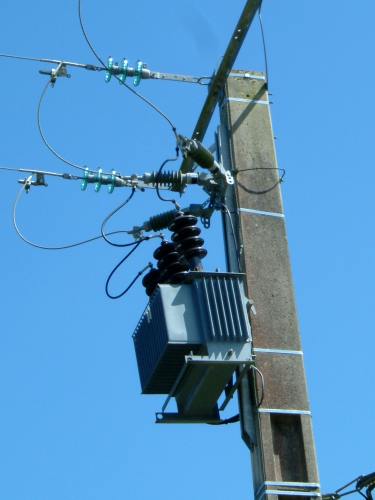 Niveau : cycle terminal.Module : CME7PROBLEMATIQUE :Pour transporter le courant de la centrale à chez moi, EDF utilise des transformateurs et des lignes à haute tension.Pourquoi utiliser la haute tension malgré les risques ?Mon hypothèse : Hypothèse retenue par le groupe :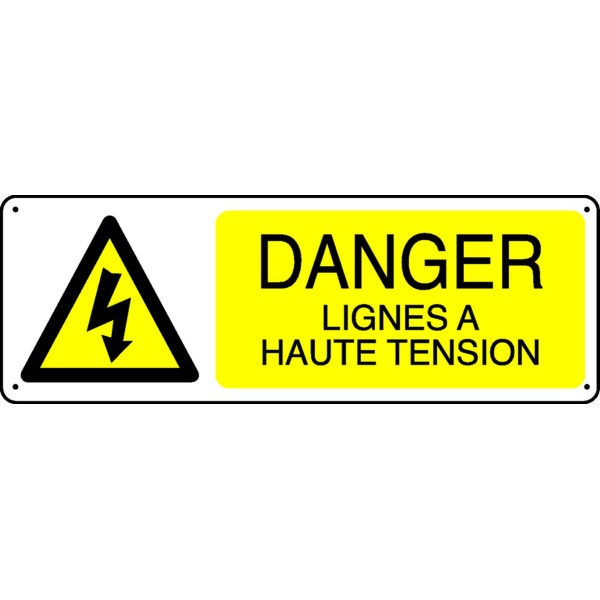 Vérification :A l’aide du matériel suivant réaliser un protocole permettant de valider votre hypothèse.Un générateur alternatif 24V				- Un interrupteurUn kit trasformateur-electromagnétisme		- Des fils de connexionsUne ampoule 24V 					- Une résistance variableLe protocole proposé devra être accompagné d’un schéma légendé et préciser les manipulations effectuées.Mes observations, ma conclusion :A retenir : 